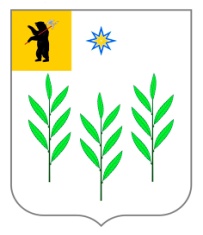 МУНИЦИПАЛЬНЫЙ СОВЕТИВНЯКОВСКОГО СЕЛЬСКОГО ПОСЕЛЕНИЯЯрославского муниципального районаЯрославской областивторой созывРЕШЕНИЕВ соответствии с Федеральных законом от 02 ноября 2013 года № 306-ФЗ «О внесении изменений в части первую и вторую Налогового кодекса Российской Федерации и отдельные законодательные акты Российской Федерации», Федеральным законом от 6 октября 2003 года № 131-ФЗ "Об общих принципах организации местного самоуправления в Российской Федерации", Законом  Российской Федерации от 09.12.1991 года № 20036-1 «О налогах на имущество физических лиц», Уставом Ивняковского сельского поселения ЯМР ЯО, Муниципальный Совет Ивняковского сельского поселения ЯМР ЯОРЕШИЛ:1. Внести следующие изменения в решение Муниципального Совета Ивняковского сельского поселения от 24 сентября 2010 года №  35 «Об установлении налога на имущество физических лиц на территории Ивняковского сельского поселения и о признании утратившим силу решения Муниципального Совета Ивняковского  сельского поселения ЯМР ЯО от 09.11.2006 г. № 21 «Об установлении налога на имущество физических лиц на территории Ивняковского сельского поселения»:1.1.  пункт 2 решения изложить в следующей редакции:«Установить следующие ставки налога на имущество физических лиц в зависимости от суммарной инвентаризационной стоимости имущества, умноженной на коэффициент-дефлятор, определяемый в соответствии с частью первой Налогового кодекса Российской Федерации:».2. Опубликовать настоящее решение в газете «Ярославский агрокурьер», а также разместить на официальном сайте Администрации Ивняковского сельского поселения в сети Интернет. 3. Направить копии настоящего решения в Межрайонную инспекцию Федеральной налоговой службы № 7 по Ярославской области.4. Решение вступает в силу не ранее чем по истечении одного месяца со дня его официального опубликования и не ранее 01 января 2014 года.Опубликовано в газете «Ярославский агрокурьер» от 28.11.2013 г. № 47от  25 ноября  2013 года    №   147О внесении изменений в решение Муниципального Совета Ивняковского сельского поселения от 24 сентября 2010 года №  35 «Об установлении налога на имущество физических лиц на территории Ивняковского сельского поселения и о признании утратившим силу решения Муниципального Совета Ивняковского  сельского поселения ЯМР ЯО от 09.11.2006 г. № 21 «Об установлении налога на имущество физических лиц на территории Ивняковского сельского поселения»Суммарная инвентаризационная стоимость объектов налогообложения, умноженная на коэффициент-дефляторСтавки налога (%)до 300 000 (включительно)0,1свыше 300 000  до 500 000 (включительно)0,2свыше 500 000  до 800 000 (включительно)0,5свыше 800 000  до 1 000 000 (включительно)0,8свыше 1 000 000  1,0Председатель Муниципального Совета Ивняковского сельского поселенияТ.В. АнтоноваИ.О. Главы Ивняковского сельского поселения В.А. Михайлов